ВСЕРОССИЙСКАЯ ОЛИМПИАДА ШКОЛЬНИКОВ ПО БИОЛОГИИ. 2021-2022 учебный годШКОЛЬНЫЙ ЭТАП9 классУважаемый участник олимпиады!Вам предстоит выполнить теоретические (письменные) и тестовые задания. Время выполнения заданий теоретического тура 2 (два) астрономических часа (120 минут). Выполнение тестовых заданий целесообразно организовать следующим образом: − не спеша, внимательно прочитайте тестовое задание и уясните суть вопроса; − внимательно прочитайте все предложенные варианты ответа и проанализируйте каждый из них, учитывая формулировку задания; − определите, какой из предложенных вариантов ответа наиболее верный и полный; если требуется выбрать все правильные ответы, их может быть более одного – в этом случае выявите все верные варианты ответа, соответствующие поставленным в задании условиям; − запишите букву (или буквы), соответствующую выбранному Вами ответу, на черновике или бланке задания; − продолжайте таким же образом работу до завершения выполнения тестовых заданий; − после выполнения всех предложенных заданий еще раз проверьте правильность ваших ответов; − не позднее чем за 10 минут до окончания времени работы начните переносить верные ответы в бланк ответов; − если потребуется корректировка выбранного Вами варианта ответа, то неправильный вариант ответа зачеркните крестиком и рядом напишите новый. Предупреждаем Вас, что: − при оценке тестовых заданий, где необходимо определить один верный ответ, 0 баллов выставляется за неверный ответ, а также если участник отметил несколько ответов (в том числе верный) или все ответы; − при оценке тестовых заданий, где необходимо определить все правильные ответы, 0 баллов выставляется, если участником отмечены неверные ответы, большее количество ответов, чем предусмотрено в задании (в том числе правильные ответы) или все ответы. Задание теоретического тура считается выполненным, если Вы вовремя сдаете его членам жюри. Максимальный балл за работу – 71Часть 1Способность некоторых лишайников менять цвет в зависимости от pH среды позволяет использовать их для получения:а) индиго;	б) кармина;	в) пурпура;	г) лакмуса.К равноспоровым растениям можно отнести: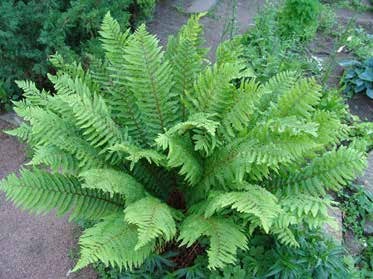 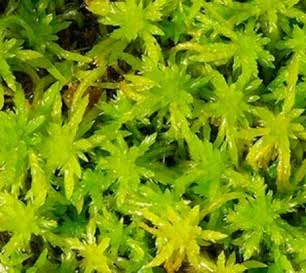 а) плаун булавовидный; б) сфагнум;в) щитовник мужской; г) всё перечисленное.Изображённые на фотографии заострённые образования барбариса по происхождению являются: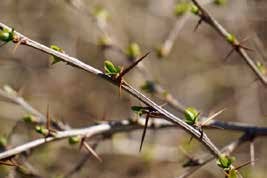 а) видоизменёнными листьями;б) видоизменёнными вегетативными побегами;в) видоизменёнными соцветиями;г) разрастаниями коры и эпидермы побега.В пресных водоёмах не обитают:а) иглокожие;б) бурые водоросли;в) харовые водоросли; г) цветковые растения.В подлеске влажного тропического леса основным фактором, ограничивающим первичную продукцию (прирост биомассы растений), является:а) освещённость;б) концентрация доступного углекислого газа в воздухе; в) концентрация доступного азота и фосфора в почве;г) выедание проростков животными.Соцветие простой колос характерно для:а) ландыша;б) ржи;в) подорожника;г) мать-и-мачехи.Однополые цветки характерны для:а) тыквы;б) пшеницы; в) гороха;г) ржи.Боковое ветвление побегов, приводящее к моноподиальному нарастанию побеговых систем, не характерно для:а) хвойных;б) хвощей;в) плаунов;г) папоротников.Животное, изображённое на фотографии, дышит: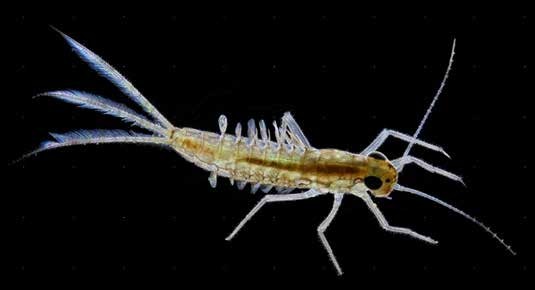 а) трахеями в течение всей жизни;б) жаберными ножками на стадии личинки и трахеями на стадии имаго;в) трахеями на стадии личинки и книжными лёгкими на стадии имаго; г) лёгкими в течение всей жизни.Среди инфузорий встречаются:а) морские представители;б) пресноводные представители;           в) паразиты человека;г) верны все ответы.Медуза цианея не обладает специализированными:а) половыми клетками;б) железистыми клетками; в) клетками крови;г) стрекательными клетками.Известно, что птица X питается беспозвоночными приливно-отливной зоны (литорали). Какая морфологическая черта с наибольшей вероятностью характерна для птицы X?а) отсутствие пухового оперения; б) неоперённая цевка;в) короткий и острый клюв;г) серповидная форма крыла.Как дышит речной рак?а) атмосферным кислородом;б) кислородом, растворённым в воде;в) по-разному, в зависимости от степени загрязнения водоёма;           г) по-разному, в зависимости от времени года.У безногих ящериц, в отличие от змей:а) тело покрыто чешуёй; б) язык раздвоен на конце;в) хорошо заметный переход от головы к шее;г) подвижные непрозрачные веки.Прямое развитие характерно для следующего животного: 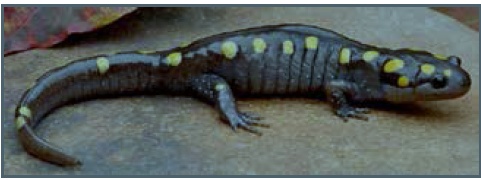                                                                                                 а)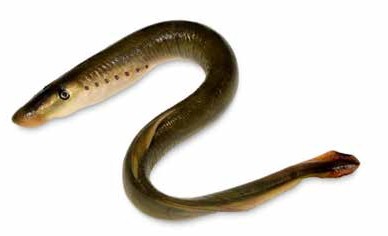                                           б)                                                          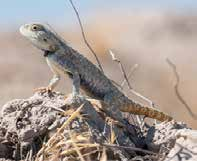 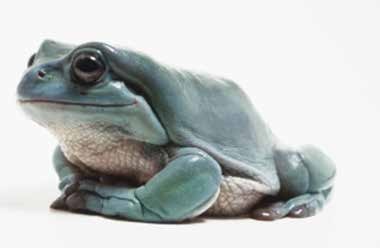 в)	г)В какой жидкости тела человека в норме не содержится глюкоза?а) плазма;б) первичная моча;в) тканевая жидкость; г) вторичная моча.У человека, как и у других млекопитающих, присутствует:а) третье веко; б) диафрагма;           в) зоб;г) киль.Почки	человека	являются	производным	того	же	зародышевого листка, что и:а) позвонки рыбы;б) головной мозг лягушки;в) средняя кишка дрозофилы; г) глаз кальмара.Что из нижеперечисленного является ферментом пищеварительной системы человека?а) гликоген; б) пепсин;в) инсулин; г) родопсин.Недостаток какого гормона может привести к таким симптомам, как сонливость, вялость, пониженное артериальное давление?а) тироксин;б) вазопрессин;в) соматотропин;г) адреналин.Представленные на рисунке клетки входят в состав следующей ткани: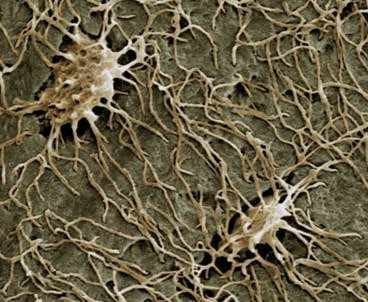 а) эпителиальной; б) нервной;в) соединительной; г) мышечной.Выберите органеллу, не имеющую отношения к процессу биосинтеза белка.а) эндоплазматическая сеть;б) митохондрия;в) хлоропласт;г) пероксисома.Какая из перечисленных органелл не принимает участия в биогенезе гормона инсулина?а) эндоплазматическая сеть;б) лизосома;в) рибосома;г) комплекс Гольджи.Что происходит в экосистеме, если в ней отсутствуют редуценты или их деятельность слабо выражена?а) ничего не происходит;б) происходит накопление органического вещества; в) уменьшается численность продуцентов;г) возрастает численность консументов.Бактерии, использующие в качестве единственного источника углерода ацетат натрия, относятся к:а) миксотрофам;б) гетеротрофам;в) фотоавтотрофам;г) хемоавтотрофам.Часть 2Вам предлагаются тестовые задания с множественными вариантами ответа (от 0 до 5). Индексы верных ответов/Да и неверныхответов/Нет укажите в матрице знаком «Х».Выберите	микро-	и	макроэлементы,	которые	растения	не	могут получать путём воздушного питания?а) азот;б) калий;в) углерод;г) фосфор;д) кислород.Бесполое размножение при помощи неподвижных спор характерно для:а) пеницилла;б) ламинарии; в) сфагнума;г) трипаносомы; д) хлореллы.В состав древесины сосны входят:а) сосуды;б) механические волокна;в) пробка;г) паренхимные клетки;д) трахеиды.Какова роль испарения воды в жизни растений?а) защищает от перегрева;б) способствует двойному оплодотворению;в) обеспечивает всасывание воды корнями;г) способствует передвижению веществ в растении;д) увеличивает тургор клеток.Без смены хозяина проходит развитие: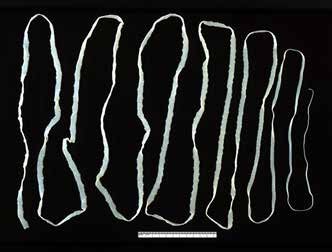 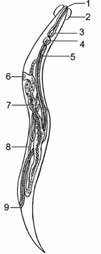 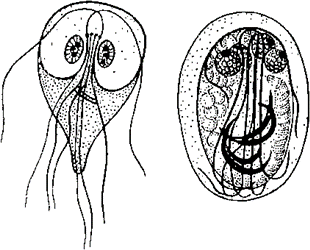 Проходят в своём развитии стадию личинки: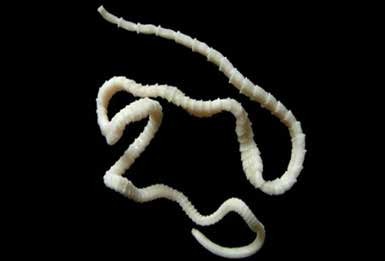 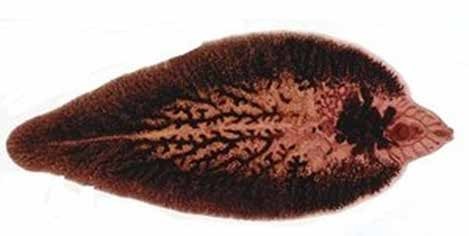 а) голубь вяхирь;б) прыткая ящерица; в) речная минога;г) полевая мышь;д) обыкновенный тритон.У взрослой прудовой лягушки (Pelophylax lessonae) можно обнаружить:а) лёгочные альвеолы;б) слюнные железы;в) мочевой пузырь;г) желчный пузырь;д) два желудочка сердца.В каких органах может происходить дифференцировка (созревание) В-лимфоцитов?а) тимус;б) жёлтый костный мозг;в) селезёнка;г) аппендикс;          д) миндалины.Ферменты, расщепляющие белки, выделяются:а) слюнными железами; б) железами желудка;в) поджелудочной железой;г) печенью;д) железами тонкого кишечника.Какие	из	органелл,	изображённых	на	рисунке,	являются	одно- мембранными?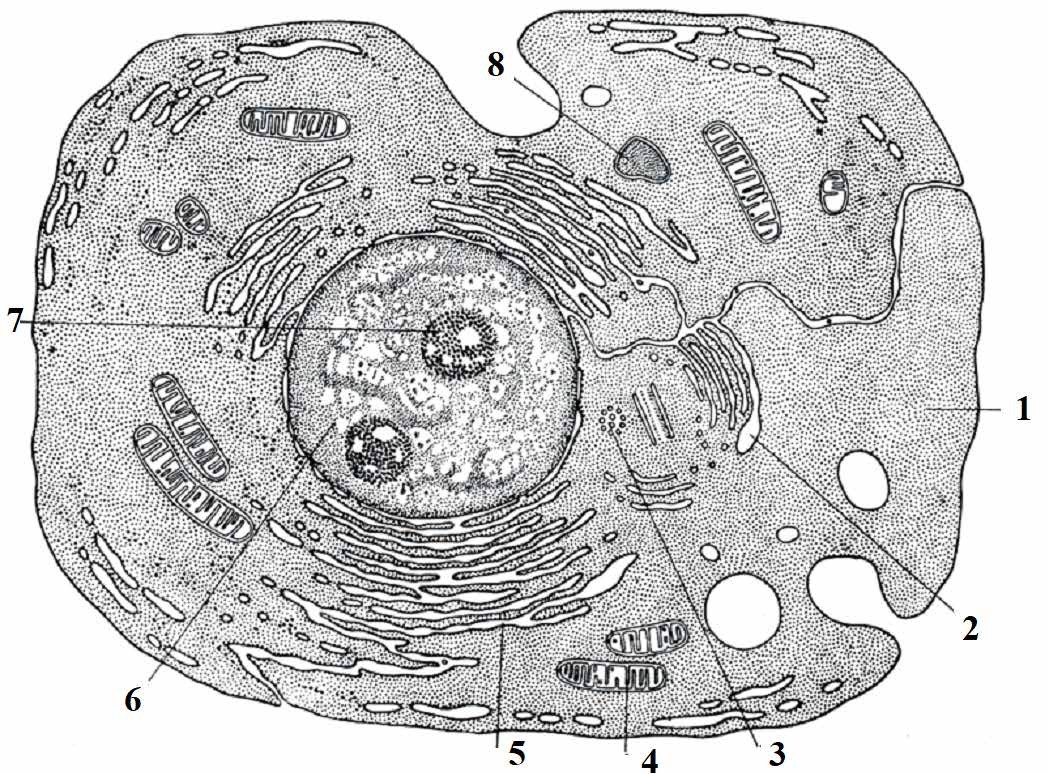 а) 2, 5;б) 3, 4;в) 2, 7;г) 5, 6;д) 1, 8.Часть 3В	настоящее	время	все	используемые	для	лечения	бактериальных инфекций антибиотики получают из грибов.Чина, акация, арахис и горох – это представители одного семейства.Для обитающих в России хвойных характерно опыление ветром.Сократительные вакуоли есть у всех инфузорий.Комары, мухи и вши – представители отряда Двукрылые, обладающие колюще-сосущим или лижущим ротовым аппаратом.Кровь дождевого червя содержит гемоглобин.Слуховые косточки молоточек и наковальня имеются только у млеко- питающих.Давление крови в полых венах может достигать отрицательных значений.В лёгких человека на любой стадии процесса дыхания определённый объём занят углекислым газом.Протоки	поджелудочной	железы	и	желчевыводящие  протоки	печени впадают в тощую кишку.Гормоны щитовидной железы регулируют энергетический обмен.Печень способна быстро и без серьёзных последствий регенерировать до70 % своего объёма, удалённого при хирургической операции.Зона коры больших полушарий мозга, ответственная за кожно-мышечную чувствительность, расположена в затылочной части мозга.Ключевым событием световой фазы фотосинтеза является выбивание электрона из молекулы никотинамиддинуклеотидфосфата.Отсутствие кишечника у ленточных червей указывает на биологический регресс этой группы животных.Часть 4Задание 1. Каким из перечисленных способов (А–В) соединены между собой приведённые пары костей (1–6) человека? Результаты внесите в таблицу ответов.Способы соединения: А – подвижно, сустав; Б – полуподвижно через хрящевые прокладки; В – не соединены.Пары костей:– ребро и позвонок;– ребро третьей пары и грудина;– ключица и лопатка; – ключица и грудина; – лопатка и позвонок;           6 – ребро девятой пары и грудина.Задание 2. Установите соответствие между названиями структур (А–Д) и цифрами на рисунке (1–5).А – проксимальный каналец; Б – собирательная трубочка; В – петля Генле;Г – дистальный каналец;Д – капсула Боумена–Шумлянского.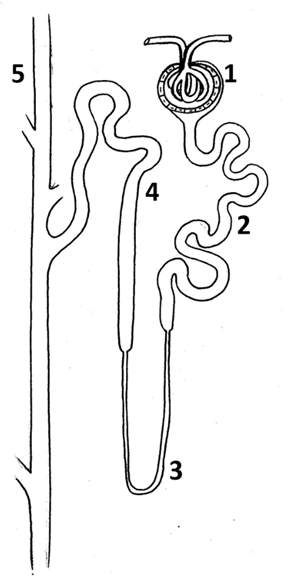 Задание 3. Установите соответствие между признаком растений (А–Е) и отделом (1–2), для которого он характерен, поставив знак «Х» в соответст- вующую ячейку.Признак растений:А) листостебельные растения, не имеющие корней; Б) имеют хорошо развитую проводящую систему;В) некоторые растения содержат водоносные клетки, в которых запасается вода;Г) недоразвитая проводящая система, поэтому рост растения ограничен;Д) половое поколение (гаметофит) преобладает над бесполым (спорофитом); Е) спорофит преобладает над гаметофитом.Отдел:Моховидные;Папоротниковидные.Бланк записи ответов Часть 1Часть 2Часть 3Часть 4                                                    ОтветыМаксимальный балл за работу – 71.                                                      Часть 1Критерии оценивания: по 1 баллу за правильный ответ. Итого: за 1-ю часть – 25 баллов.Часть 2Критерии оценивания: по 2 балла за полностью правильный ответ (по 0,4 балла за попадание в нужную ячейку каждого вопроса). Итого: за 2-ю часть – 20 баллов.Часть 3Критерии оценивания: по 1 баллу за каждый правильный ответ. Итого: за 3-ю часть – 15 баллов.Часть 4Задание 1Задание 2Задание 3Критерии оценивания: по 0,5 балла за каждую правильно поставленную цифру  в заданиях 1 и 3.Задание 1 – 3 балла.В задании 2 по 1 баллу за каждую правильную ячейку. Задание 2 – 5 баллов. Задание 3 – 3 балла.Итого: за 4-ю часть – 11 баллов.Часть 4 Задание 1Задание 2Задание 3Критерии оценивания: по 0,5 балла за каждую правильно поставленную цифру  в заданиях 1 и 3.Задание 1 – 3 балла.В задании 2 по 1 баллу за каждую правильную ячейку. Задание 2 – 5 баллов. Задание 3 – 3 балла.Итого: за 4-ю часть – 11 баллов.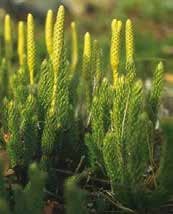 плаун булавовидныйсфагнумщитовник мужскойа) бычьего цепня;б) острицы;в) лямблии;г) печёночного сосальщика;д) широкого лентеца.д) широкого лентеца.№1223344556677889910101111121213131415абвг№№1616171718181919202021212222232324242525ааббввгг№1122334455Да/нетднднднднднабвгд№667788991010Да/нетднднднднднабвгд№123456789101112131415Да (верно)Нет (неверно)Задание 1Пары костей123456Задание 1Тип соединенияЗадание 2Название структурыАБВГДЗадание 2Цифра на рисункеЗадание 3Признак растенияАБВГДЕЗадание 3Отдел№123456789101112131415аХХХХХбХХвХХХХгХХХХ№16171819202122232425аХХбХХХХХвХгХХ№1122334455Да/нетднднднднднаХХХХХбХХХХХвХХХХХгХХХХХдХХХХХ№667788991010Да/нетднднднднднаХХХХХбХХХХХвХХХХХгХХХХХдХХХХХ№123456789101112131415Да (верно)ХХХХХХХХНет (неверно)ХХХХХХХПары костей123456Тип соединенияАБААВВНазвание структурыАБВГДЦифра на рисунке25341Признак растенияАБВГДЕОтдел121112Пары костей123456Тип соединенияАБААВВНазвание структурыАБВГДЦифра на рисунке25341Признак растенияАБВГДЕОтдел121112